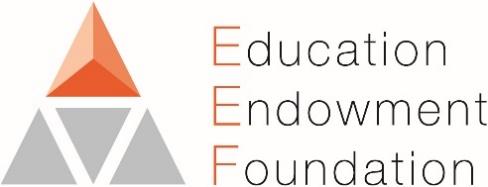 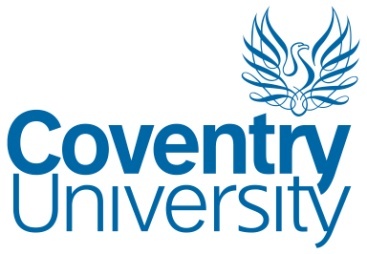 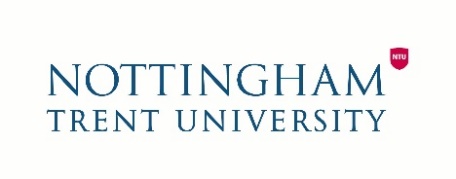 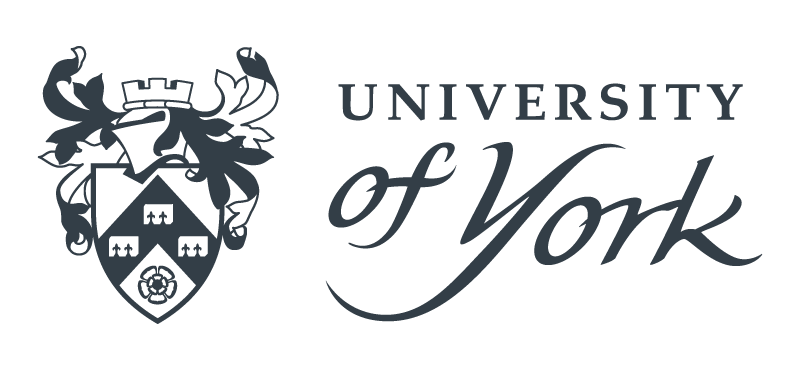 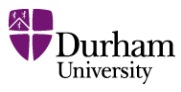 Evaluation of a Year 1 Reading Support Programme School Baseline InformationSchool Name: ________________________________________________________________________School Post Code:What percentage of pupils in your whole school are ‘ever eligible FSM’? _______%All references to Year 1 below refer to your current Reception year – Year 1 in the academic year 2018/2019, during the evaluation period.How many pupils do you have in Year 1?  _______What percentage of pupils in Year 1 are ‘ever eligible FSM’?   _______%How many Year 1 classes do you have?How many whole Year 1 classes do you intend to deliver the Reading Support Programme to (if allocated)?  _______If you do not intend to deliver to a whole class, how many Year 1 pupils do you intend to deliver the Reading Support Programme to (if allocated)? _______Does your school have the necessary IT facilities to deliver the Reading Support Programme ICT model? YesNo       If No, what facilities are lacking? _____________________________________________PTOIf you school is allocated to deliver the Reading Support Programme, which members of staff will deliver the programme? (tick all that apply)Teaching assistantTeacherHead/Deputy head teacherSENCOOther (please give details)PTOIs you school involved in any other evaluation/trial involving Year 1 pupils? (please give details)Thank you for agreeing to take part in this research. Please return this form to:Emily Best, Emily.best@literacytrust.org.ukOr post to:Emily BestNational Literacy Trust68 South Lambeth RoadLondon SW8 1RL